 Lehrgang zum Erwerb des staatl. Fischereischeins 

Die Nordbayer. Sportangler-Vereinigung Nürnberg führt jedes Jahr einen Ausbildungskurs zum Erwerb des staatlichen Fischereischeines, der für jeden „Petrijünger“ Grundvoraussetzung zum Angeln ist, durch.Das für die staatliche Prüfung, die nur mehr Online abgelegt werden kann, erforderliche Wissen, wird Ihnen bei unserem Kurs von erfahrenen Ausbildern die auch Praktiker sind, vermittelt.Der Lehrgang, der grundsätzlich vor Ablegen der Prüfung zu besuchen ist, wird von uns,beginnend am Samstag, 14.01.2017 jeweils von 10.00 – 16.00 Uhran insgesamt 5 Samstagen bis zum 25.02.2017 abgehalten, womit Ihnen dann die gesetzlich vorgeschriebenen  30 Pflichtstunden angeboten werden.Erst dann können Sie an einem Ihnen genehmen Termin die Online-Prüfung mit der Beantwortung von 60 Fragen ablegen. Wenn Sie wollen buchen wir für Sie Anfang März 2017 einen Prüfungstermin.
Die Ausbildung findet in unserem Vereinsheim, Rüsternweg 189, 90441 Nürnberg,
in einem ca. 80 Personen fassenden Saal statt. 
Für Ihr leibliches Wohl wird mit kleinen Speisen durch unsere vereinseigene Küche zu zivilen Preisen bestens gesorgt.

Bei Ihrer Unterrichtung greifen wir auf zeitgemäße Vermittlung des Stoffes unter Zuhilfenahme eines in Bayern anerkannten Lernsystems zurück.Dass wir Sie von Beginn der Ausbildung bis zur Prüfungsreife individuell begleiten und beraten, ist bei uns eine Selbstverständlichkeit.Das beginnt auf Wunsch bei der Sammelbestellung der Unterrichtsunterlagen und endet erst, wenn Sie wollen, mit dem Einzahlen der Prüfungsgebühr und Anmelden zur Prüfung durch uns.Also, zusammengefasst bieten wir Ihnen ein seit Jahren bewährtes „Rundum-Angebot“, dasschon von vielen angehenden Fischern erfolgreich angenommen wurde.   Nun werden Sie fragen, ob diese Ausbildung wohl auch für Sie finanziell erschwinglich ist ?
Die Ausbildungskosten liegen stabil auch bei diesem Kurs bei 150 € + ca. 60 € Lehrmittel und 30 € Prüfungsgebühr. Also für das was wir Ihnen bieten, eine sehr preisgünstige Chance, den Fischereischein zu erwerben.
Sie gehen auch keine Verbindlichkeit ein, unserem Verein beizutreten. Sollten Sie jedoch nach Abschluss der Ausbildung im Frühjahr 2017 zu dem Entschluss kommen, dass unser Verein für Ihr Hobby des Angelns der richtige Platz wäre, rechnen wir Ihnen die gesamte Kursgebühr in Höhe von 150 € auf die einmalig zu entrichtende Aufnahmegebühr bei Vereinseintritt an. Diese Vergünstigung garantieren wir Ihnen auch bei Vereinseintritt bis zu 3 Jahre nach Besuch des Lehrgangs bei uns.
Wenn Sie jetzt Geschmack an unserem Angebot gefunden haben, nehmen Sie doch bald mit uns Verbindung auf. Entweder über die Möglichkeiten unserer Homepage unter www.nordbay-angler.de , indem Sie sich auf der Kontaktseite ab sofort zum Lehrgang anmelden können oder unter der Tel.-Nummer unserer Geschäftsstelle, bei der Sie Ihren Wunsch auf den Anrufbeantworter, der zeitnah abgehört wird, sprechen können.Geschäftsstelle:  0911/ 41 43 43 FAX: 0911/ 41 43 14Auch unseren Lehrgangsleiter können Sie gerne zur Beantwortung noch offener Fragenunter den Tel.-Nr.0911/64 49 14 und 0171/75 35 833 kontaktieren.Vielen Dank für Ihr Interesse.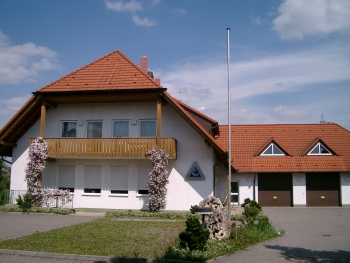 Unser Vereinsheim von außen